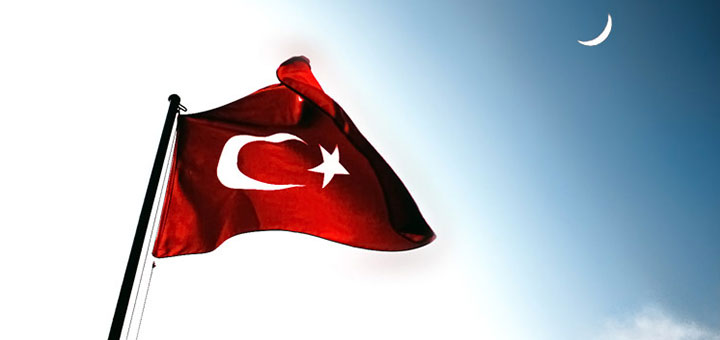 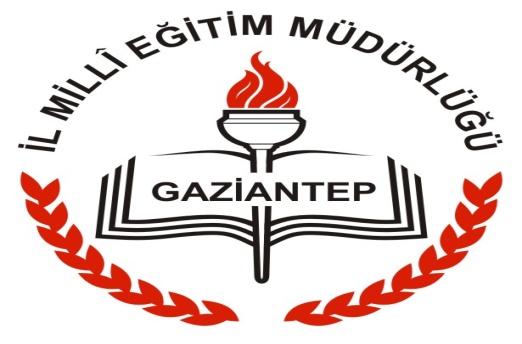 T.C.GAZİANTEP VALİLİĞİİl Milli Eğitim MüdürlüğüT.C.GAZİANTEP VALİLİĞİİl Milli Eğitim MüdürlüğüEBA  FATİHİ OKULLAR PROJE YÖNERGESİProjenin Logosu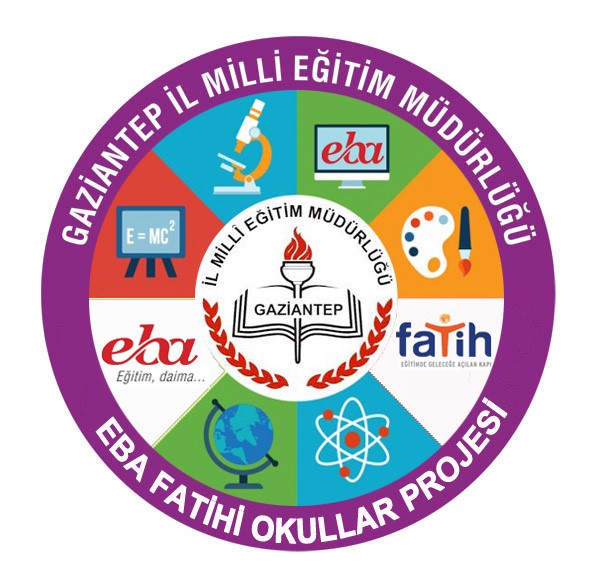 Projenin AmacıEğitimin geleceğe açılan kapısı olan  Eğitim Bilişim Ağı (EBA), Yenilik ve Eğitim Teknolojileri Genel Müdürlüğü tarafından her bir bireyin kullanımına ücretsiz olarak sunulan çevrimiçi bir sosyal eğitim platformudur.Eğitim, hayatın ayrılmaz bir parçasıdır. EBA; okulda, evde, kısacası zamandan ve mekândan bağımsız olarak ihtiyaç duyulan her yerde ve her zaman kullanabilir. Bu da eğitimin dört duvar dışında da gerçekleştirilmesini sağlamaktadır. Bu platformun amacı; bilgi teknolojileri aracılığıyla etkili materyal kullanımını destekleyip teknolojinin eğitime entegrasyonunu sağlamaktır. EBA, sınıf seviyelerine uygun, güvenilir ve incelemeden geçmiş e-içerikler sunmakta, eğitim ve teknolojideki yenilikleri takip ederek gelişmeye devam etmektedir.EBA’da bulunan e-içerikler, alanında uzman ekipler tarafından üretilmekte; ayrıca Türkiye’de ve dünyada dijital yayıncılık alanında önde gelen eğitim firmaları tarafından sağlanan içeriklerle de zenginleştirilmektedir. Aynı zamanda eğitim platformumuz öğretmen ve öğrenci kullanıcı kitlesinin yaptığı paylaşımlarla birlikte gittikçe büyüyen bir kaynak havuzu haline gelmiştir.Sosyal bir platform olan EBA çatısı altında buluşan öğrenmeye ve paylaşmaya hevesli tüm bireyler Türkiye’nin dört bir köşesindeki akranlarıyla işbirliği yaparak ekip çalışması içinde bulunma fırsatını yakalayacaktır. EBA’da bulunan e-içerikler farklı öğrenme stillerine (sözel, görsel, sayısal, sosyal, bireysel, işitsel öğrenme) sahip öğrencileri de kapsamaktadır. Böylece öğretmen merkezli eğitimden öğrenci merkezli eğitime geçilmesi daha da kolaylaşacaktır. Bu da ezberci zihniyetten uzak, nitelikli kaynakları süzüp araştıran, yorumlayan ve bilgiden bilgi üretebilen bireylerin yetiştiği bir ülkenin temellerinin atılmasına yardımcı olacaktır.EBA’nın sosyal ağ yapısı öğretmenleri de ortak bir paydada buluşturarak eğitime el birliğiyle yön vermelerini sağlamaktadır. Ayrıca öğretmenlerimiz, mesleki gelişimlerine katkı sunmak amacıyla düzenlenen eğitimler sayesinde yeni bakış açıları kazanmaktadır.EBA, sahip olduğu detaylı raporlama sistemiyle karar vericiler için eğitimde mevcut durumun fotoğrafını çekerek geleceğin eğitim stratejilerinin belirlenmesine katkı sağlamaktadır. Ayrıca verilen bu anlamlı dönütler sayesinde veliler de çocuklarının aldığı eğitimin niteliğini EBA üzerinden takip ederek görebilecek, eğitimin iyileşmesine ve kalitesine katkıda bulunabilecek ve eğitimde eskisinden daha fazla rol almış olacaklardır. Artık toplum olarak eğitim tüm paydaşların sorumluluğunda olacak, katkılarımızla büyüyecek ve kendi geleceğimizi şekillendirme imkânına kavuşmuş olacağız.	Bütün bu özellikleriyle EBA; FATİH Projesinin en temel amacı olan ‘’ eğitimde fırsat eşitliği’’ ilkesini sağlamaya devam edecektir.  	İlimiz genelinde uygulamaya konulacak “EBA FATİHİ OKULLAR” projesi ile okullarımızın sadece akademik başarıları değil bilinçli internet kullanımı da artacaktır. Ayrıca öğretmen ve öğrencilerimiz arasında EBA yaygınlaşacak ve eğitim ortamı dijital ortama taşınmış olacaktır. Okul dışı ortamlarda da öğrenciler eğitimlerine devam edecek olup eğitim sürekli hale getirilecektir.Projeye KatılımProje duyurusu kurumlara yapıldıktan sonra ki süreçte İl MEM AR-GE sayfasına eklenen linkten başvuru kriterlerini yerine getirdiğini beyan eden ilçelerin ve okulların projeye katılımı sağlanır. Her okul ve ilçe için başvuru zorunludur.PROJENİN DAYANAKLARIMillî Eğitim Bakanlığı 2015-2019 Stratejik Planıİl Millî Eğitim Müdürlüğü 2015-2019 Stratejik PlanıPROJENİN YAYGINLAŞTIRMASIProje Açılış Toplantısı: Tüm okul idarecileri, Bilişim Teknolojileri Öğretmeni ayrıca her okuldan bir öğretmen katılımı ile proje tanıtımı yapılacaktır.Bilişim ve Senaryo Günleri: Tüm öğretmenlerimizi kapsayacak şekilde gönüllü öğretmenlerimizden kendini geliştirmek isteyen öğretmenlerimizin katılımıyla her hafta Çarşamba günü Bilişim ve Senaryo Günleri düzenlenecektir.EBA üzerinden; öykü, fen deneyleri, kodlama, animasyon yarışmaları düzenlenecektir.PROJE BİLGİLERİProjenin Başlama Tarihi	:2017-2018 Eğitim Öğretim Yılı Projenin Bitiş Tarihi	:2017-2018 Eğitim Öğretim YılıPROJE ÜST KURULUİzleme ve Değerlendirme Kurulu   İl Milli Eğitim Müdürlüğü koordinesinde oluşturulacak üyelerden oluşturulacaktır.İl Milli Eğitim Müdürü Cengiz METEİl Milli Eğitim Müdür Yardımcısı Mehmet Ali TİRYAKİOĞLUİlçe MEM adına bir Şube MüdürüEBA KoordinatörüEBA Ekibi ÜyeleriFatih Koordinatörüİlgili Branş Öğretmeni     Projemizin duyuruları okullara iletildikten sonra belirlenen kriterleri yerine getirdiğini taahhüt eden okullara İl Milli Eğitim Müdürlüğüne bağlı gözlemciler ziyaret edecekler ve puan değerlendirmesinde bulunacaklardır. Dönem sonunda ise belirlenen puanların üstünlüğüne göre katılımcı okullara ve ilçelere çeşitli ödüller verilecektir.Başvuru Değerlendirme ve Ödül SüreciProjemizin duyuruları okullara iletildikten sonra okullar İL MEM AR-GE sayfası üzerinden proje takvimi dahilinde gerçekleştirdikleri faaliyetleri ve ilgili dokümanları elektronik forma işleyecektir, İl Milli Eğitim Müdürlüğüne bağlı proje değerlendirme ekibi okulların beyan ettikleri değerlendirme formlarına göre(Değerlendirme Ekibinin proje süreci sırasında belirlediği okul ziyareti kriterine göre)okulları ziyaret ederek okulların proje sürecinde yapmış oldukları faaliyetleri kontrol edileceklerdir, aynı zamanda proje başvuru ve uygulama esnasında yeterlilikleri düşük olan okullardan proje takvimi esnasında karşılaştıkları zorluk ve aksaklıklar ile ilgili bilgi istenilecek ve lüzum dahilinde proje ekibi tarafından ziyaret edilecektir. Dönem sonunda ise belirlenen puanların üstünlüğüne göre başarılı okulların oluşturmuş oldukları proje ekibine başarı belgesi ile okullara çeşitli ödüller verilecektir. Okul ziyaretleri sırasında yanlış beyan veren kurumlardan ise ayrıca gerekli bilgi istenilecektir.  Ayrıca değerlendirme ekibi tarafından başarılı bulunan okullarımıza hangi kriterlerden dolayı başarılı olduklarını belirten pirinç levha veya EBA Fatihi Okul Bayrağı asılacaktır. PROJENİN BİLEŞENLERİ. PROJE TAKVİMİ***Proje üst kurulu ve proje izleme ve değerlendirme kurulu gerek gördüğü takdirde proje uygulama maddelerini, proje değerlendirme sürecini, proje takvimini ve proje ödüllendirme kriterlerini değiştirmeye yetkilidir.***Proje her yıl yeniden güncellenerek ve eksiklikler giderilerek tekrar yapılacaktır.SIRA NOADI SOYADIÜNVANI GÖREV YERİ1Ali YERLİKAYAValiGaziantep Valiliği2Cengiz METEİl Milli Eğitim Müdürüİl Milli Eğitim Müdürlüğü3Cemalettin YILMAZKaymakamŞahinbey4Ali DURSUNKaymakamŞehitkâmil5Rıdvan EROĞLUKaymakamOğuzeli6Kemal ŞAHİNKaymakamNizip7Ramazan YILDIRIMKaymakamİslâhiye8Lokman DÜZGÜNKaymakamNurdağı9Bünyamin BİLGİNKaymakamKarkamış10Emin BAĞLI KaymakamAraban11Murtaza ERSÖZKaymakamYavuzeli12Mehmet Ali TİRYAKİOĞLUMüdür Yardımcısıİl Milli Eğitim Müdürlüğü13Yasin TEPEİlçe Milli Eğitim MüdürüŞahinbey14Mehmet YAĞCIİlçe Milli Eğitim MüdürüŞehitkâmil15Cengiz GÜNDEŞİlçe Milli Eğitim MüdürüNizip16Burhan YÜKSELİlçe Milli Eğitim MüdürüOğuzeli17Mustafa ÇETİNİlçe Milli Eğitim Müdürüİslâhiye18Ahmet BOZKURTİlçe Milli Eğitim MüdürüKarkamış19Ömer KARAYILANİlçe Milli Eğitim MüdürüAraban20Musa YILDIRIMİlçe Milli Eğitim MüdürüNurdağı21Yusuf ALÇIKİlçe Milli Eğitim MüdürüYavuzeli22Ahmet GÖKYetkili SendikaTemsilcisiEğitim Bir Sen Gaziantep Şubesi BaşkanlığıPROJE ETKİNLİĞİ                                                                   ETKİNLİĞİN AÇIKLAMASI VE GEREKÇESİEBA Kullanım OranlarıEBA’ya giriş yapan tüm eğitim paydaşlarının oranını arttırma ve sürekli kullanılan bir dijital öğrenme ortamı oluşturmaktır. EBA Kurs kullanımıYapılan Destekleme ve Yetiştirme Kurslarında EBA’nın kullanımını arttırmak ve yaygınlaştırmak, öğrencilerin dijital ortam üzerindeki alıştırmaları çözerek bilgilerin kalıcılığını sağlamaktır.E- İçerik ÜretimiÖğretmen ve öğrenncilerimizin eğitim ortamına etkin şekilde katılımını sağlamak ve yaparak yaşayarak öğrenmelerini sağlamak amacıyla içerik üretimini desteklemektir.Bilgilendirme FaaliyetleriTüm eğitim paydaşlarımızın ve bundan dolaylı yollardan faydalanan herkesin EBA hakkında bilgilendirilmesini ve teşvik edilmesini sağlamaktır.Yaygınlaştırma FaaliyetleriEBA ekibi tarafından kullanımı arttırmak yaygınlaştırmak ve geliştirmek amacıyla öğretmenlere ve dolaylı yoladan velilerin ve öğrencilerin eğitilmesidir.Okullara ve öğretmenlere EBA tanıtım ve kullanımı hakkında eğitimler verilmesi  5 EYLÜL – 1 TEMMUZ 2017Projenin Okullara Duyurulması  5 EYLÜL - 29 EKİM 2017Proje Takip Ekibinin Oluşturulması1 – 30 KASIM 2017Proje Sürecinin Takibi1-7 Şubat 2018Proje Kapsamında Okulların İL MEM AR-GE sayfası üzerinden başvurularını yapması.  20 ŞUBAT-28 NİSAN 2018Proje Takip Ekibinin Okulları Ziyaret Ederek Kriterleri Denetlemesi28 NİSAN -26 MAYIS 2018Proje İstatistiklerinin Sistem Üzerinden Takip Edilmesi26 Mayıs -4 Haziran 2018   Proje Kriterlerini Yerine Getiren Okulların İlanı ve Ödüllendirilmesi. 4 HAZİRAN 2018